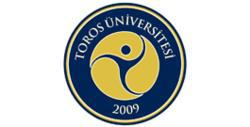                   TOROS ÜNİVERSİTESİ İKTİSADİ İDARİ VE SOSYAL BİLİMLER FAKÜLTESİ                 2016-2017 YAZ DÖNEMİ HAFTALIK VİZE SINAV PROGRAMI 	İKTİSAT BÖLÜMÜ									                  TOROS ÜNİVERSİTESİ İKTİSADİ İDARİ VE SOSYAL BİLİMLER FAKÜLTESİ                 2016-2017 YAZ DÖNEMİ HAFTALIK VİZE PROGRAMIİŞLETME BÖLÜMÜ	                  TOROS ÜNİVERSİTESİ İKTİSADİ İDARİ VE SOSYAL BİLİMLER FAKÜLTESİ                 2016-2017 YAZ DÖNEMİ HAFTALIK VİZE SINAV PROGRAMIUTL BÖLÜMÜPerşembe(24.08.2017)Cuma(25.08.2017)09:10-12:10 İkt. Kal. ve Büy.  Yrd. Doç Dr. Ali GÜNEŞ ECO403C004Matematik I Yrd. Doç. Dr. Cengiz TUNÇMAT103C00513:10-16:10Matematik II Yrd. Doç. Dr. Cengiz TUNÇMAT104C005Pazartesi(28.08.2017)Salı(29.08.2017)09:10-12:10Maliye PolitikasıDoç. Dr. Mert AKTAŞECO407C003Türkiye EkonomisiDoç. Dr. Mert AKTAŞECO406C10113:10-16:10PazartesiSalı(28.08.2017)ÇarşambaCuma(25.08.2017)09:10-12:10Yönetimin Temel İlkeleriDoç. Dr. Mert AKTAŞMAN215C004Matematik IYrd. Doç. Dr. Cengiz TUNÇMAT103C00509:10-12:10Yönetimin Temel İlkeleriDoç. Dr. Mert AKTAŞMAN215C004Matematik IYrd. Doç. Dr. Cengiz TUNÇMAT103C00513:10-16:10Matematik IIYrd. Doç. Dr. Cengiz TUNÇMAT104C00513:10-16:10Matematik IIYrd. Doç. Dr. Cengiz TUNÇMAT104C005PazartesiSalı(28.08.2017)ÇarşambaPerşembeCuma(25.08.2017)09:10-12:10Yönetimin Temel İlkeleriDoç. Dr. Mert AKTAŞMAN215C004Matematik IYrd. Doç. Dr. Cengiz TUNÇMAT103C00509:10-12:10Yönetimin Temel İlkeleriDoç. Dr. Mert AKTAŞMAN215C004Matematik IYrd. Doç. Dr. Cengiz TUNÇMAT103C00513:10-16:10Matematik IIYrd. Doç. Dr. Cengiz TUNÇMAT104C00513:10-16:10MAT104C005